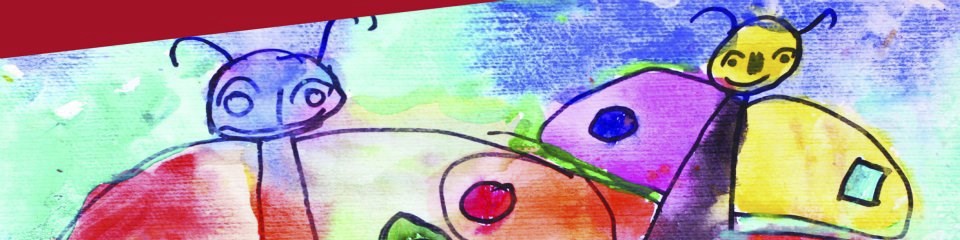 The  ACT Program – Sigurno odrastanje djeceDefincijaACT predstavlja preventivnu intervenciju protiv nasilja baziranu na dokazima, usmjerenu na rani razvoj djece prije nego do propusta u odgoju dođe ili nasilje eskalira. Cilj programa je osnaživanje obitelji unaprijeđenjem ili promjenom roditeljskih vještina, kreiranjem sigurnog, njegujućeg, stabilnog ranog okruženja i pozitivnih iskustava koje štiti djecu od nasilja, trume i njihovih posljedica. PovijestProgram je razvijem i koordiniran od strane Ureda za prevenciju nasilja Američkog psihološkog društva. Primjenjuje se od 2001., revidiran je 2005. i 2011., temeljem rezultata evaluacijskih studija i iskustava iz prakse. StrategijaNaglasak je na partnerstvima sa različitim organizacijama kao što su centri za socijalnu skrb, ustanove mentalnog zdravlja, domovi zdravlja, ustanove za brigu o djeci, osnovne i srednje škole, bolnice, crkve. Kako bi se potaklo provođenje programa u različitim sredinama, provode se treninzi profesionalaca (ACT Facilitatora) kroz dvodnevne radionice. KurikulumKurikulum programa baziran je na istraživanjima i razvijen na najboljoj dostupnoj znanosti o razvoju djece, rizičnim faktorima za pojavu nasilja, zaštitinim faktorima i pozitivnim roditeljskim vještinama kroz tri centralne teme:  Znanja i vjerovanja o dječjem razvoju – Zato što je važno da roditelji i srbnici znaju što su djeca sposobna razumjeti, osjećati i činiti u različitoj dobi i razvojnim fazama.Odnosi – Zato što se zlostavljanje i nasilje događa u kontekstu nezdravih i nesigurnih odnosa. Roditelji i skrbnici trebaju razumjeti da jaka zdrava povezanost sa njihovom djecom stvara temelje za njihov život.Roditeljske vještine – Zato što roditeljski stilovi i ponašanjautječu na ponašanja djece.Kurikulum je organiziran u 8+1 susret za roditelje i skrbnike u prosječnom trajanju od 2 sata, vođen od strane treniranih profesionalaca, ACT Facilitatora.Kurikulum obuhvaća slijedeće teme: Motivacija i promjena/Razumijevanje dječjeg ponašanja/Izloženost nasilju kod male djece/ 
Razumijevanje i kontrola roditeljske ljutnje/ Razumijevanje i pomaganje ljutoj djeci/Djeca i elektronički mediji/Disciplina i roditeljski stilovi/Disciplina za pozitivno ponašanje/ Roditelji kao učitelji, zaštitnici i zastupnici djece kod kuće i u zajednici. 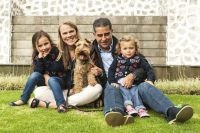 MaterijaliProgram treninga i edukacijski materijali su doptupni na engleskom jeziku i jezicima zemalja u kojima se program provodi. Materijali uključuju Priručnik za ACT Facilitatore, Priručnik za roditelje, Vodič za evaluaciju i pripadajuće instrumente, Vodič za praćenje aktivnosti djece, Priručnik za vođenje motivacijskog intervjua, Karice evidencije pohađanja ACT programa te ACT TV PSA DVD.EvaluacijaOd 2002. provedeno je nekoliko nezavisnih evaluacijskih studija. Pokazale su kako je ACT obećavajući informativni program baziran na istraživanjima koji pomaže roditeljima i skrbnicima naučiti i primjeniti pozitibme roditeljske vještine i smanjiti negativno ponašanje kod djece. Kao rezultat tih studija, ACT program je prepoznat od strane različitih nacioalnih i internacionalnih organizacija (WHO, Odjel UN-a za zdravstvo i ljudska prava itd.) kao dokazan u pomoći obiteljima prevenirati zlostavljanje djece.Koristi programa 		Organizacije i profesionalci imaju pristup   efektivnom, dostupnom programu, baziranom na istraživanjima, koji im pomaže u misiji osnaživanja obitelji i preveniranja nasilja u zajednici. 		Povezuje nacionalnu organizaciju, nadležnu za provođenje programa sa profesionalcima i institucijama kroz razmjenu materijala, informacija, ideja.   		Pomaže roditeljima/skrbnicima odgajati djecu u  jakim, sigurnim obiteljima i sprijateljiti se sa drugim obiteljima koje također žele sigurno odgajati djecu.Više informacija dostupno na: www͘.actagainstviolence͘.org 